Definition: A fossil is evidence in rock of the presence of a life in the past. 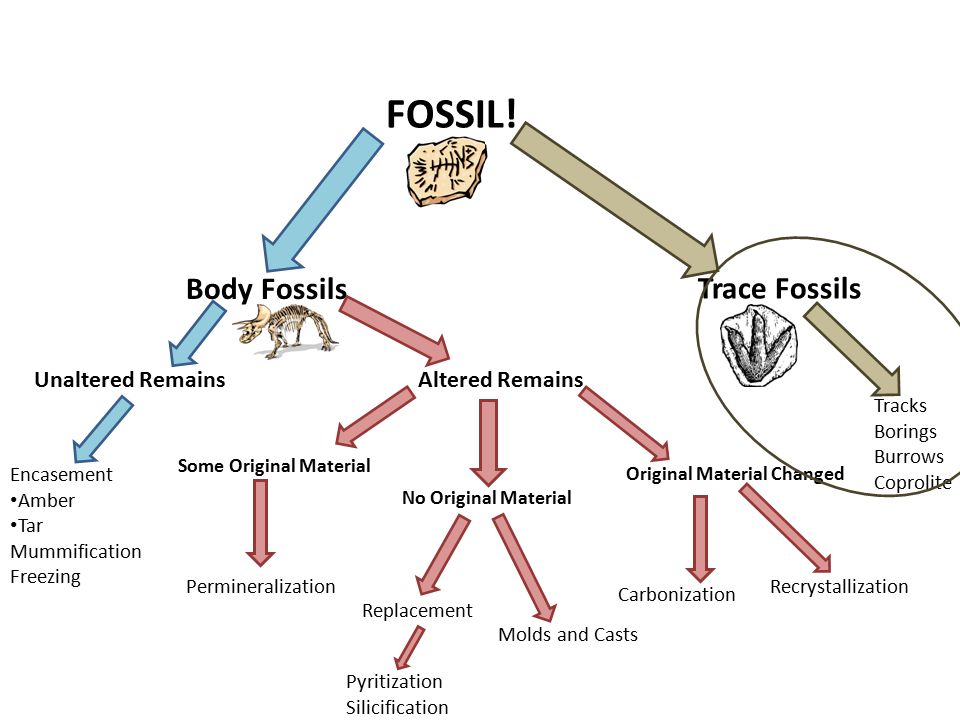 Fossil typeDescriptionExampleTraceImprints or material left from the activities of life: burrows, trails, foot prints, and poop!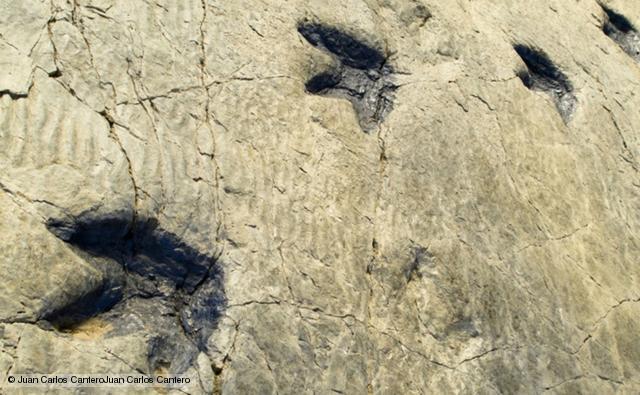 Body fossilsBody fossilsBody fossilsUnaltered remains (preservation of original material)Encasement in amber or tar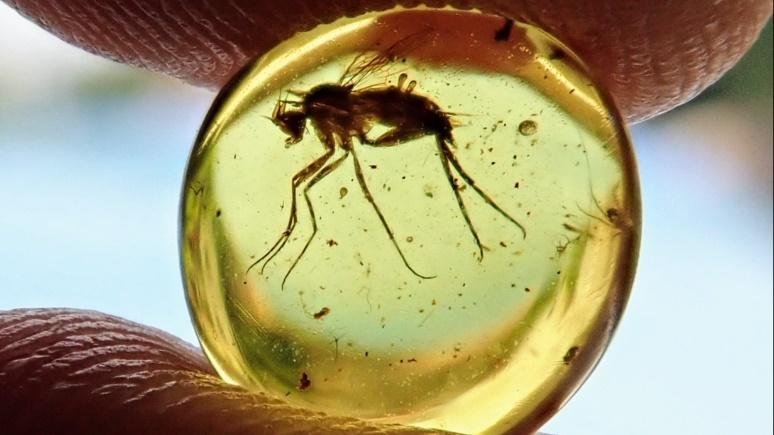 Unaltered remains (preservation of original material)Mummification or freezing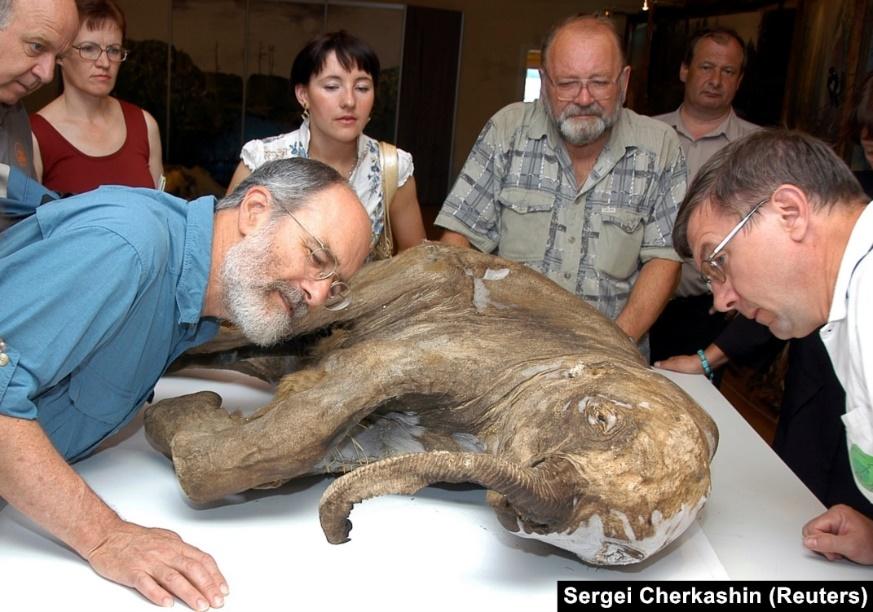 PermineralizationMinerals fill empty spaces 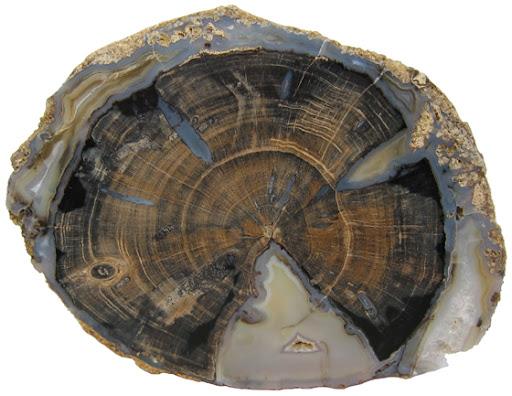 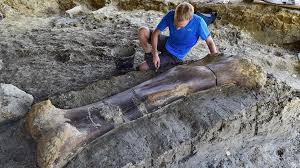 Mold and castMold: mineralized impression of the organism left in the sediment.Cast: mineralized sediment that fills the mold.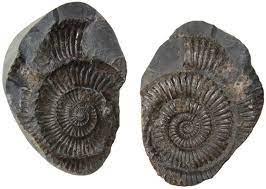 ReplacementMaterial dissolves and is replaced by a mineral.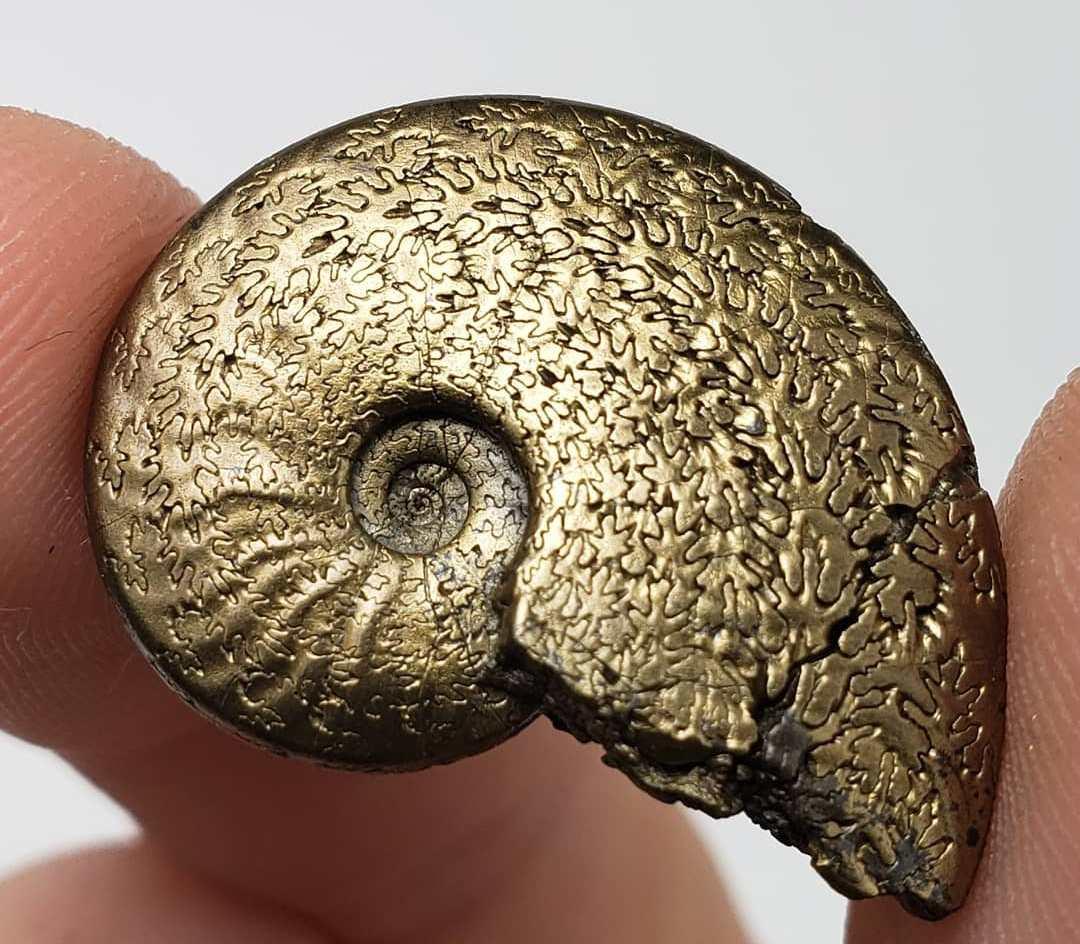 CarbonizationOnly residual carbon remains as a thin black film.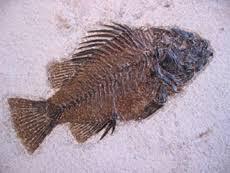 